Sustainable Landscapes Rating Tool - Summary - assessing jurisdictional policy and governance enabling conditionsDetails of guidance used for rating and of evidence supporting this assessment are available here (add web link).  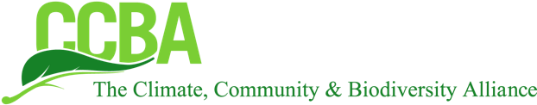 Jurisdiction: XXXXJurisdiction: XXXXCountry: XXXDate assessed: XXXXDate assessed: XXXXAssessed by:  XXXX   How assessed: literature review, interviewsAssessed by:  XXXX   How assessed: literature review, interviewsAssessed by:  XXXX   How assessed: literature review, interviewsMain export commodities:  e.g. coffee, cocoa, palm oilMain export commodities:  e.g. coffee, cocoa, palm oilMain export commodities:  e.g. coffee, cocoa, palm oilMain export commodities:  e.g. coffee, cocoa, palm oilMain export commodities:  e.g. coffee, cocoa, palm oilMain export commodities:  e.g. coffee, cocoa, palm oilMain export commodities:  e.g. coffee, cocoa, palm oilMain export commodities:  e.g. coffee, cocoa, palm oilGovernment pledges/commitments to sustainability: e.g. New York Declaration on Forests, Rio Branco DeclarationGovernment pledges/commitments to sustainability: e.g. New York Declaration on Forests, Rio Branco DeclarationGovernment pledges/commitments to sustainability: e.g. New York Declaration on Forests, Rio Branco DeclarationGovernment pledges/commitments to sustainability: e.g. New York Declaration on Forests, Rio Branco DeclarationGovernment pledges/commitments to sustainability: e.g. New York Declaration on Forests, Rio Branco DeclarationGovernment pledges/commitments to sustainability: e.g. New York Declaration on Forests, Rio Branco DeclarationGovernment pledges/commitments to sustainability: e.g. New York Declaration on Forests, Rio Branco DeclarationGovernment pledges/commitments to sustainability: e.g. New York Declaration on Forests, Rio Branco DeclarationNational Ratings: e.g. Forest 500 (2016) - 4/5 including 5/5 for policies and 3/5 for transparency.  Transparency International Corruption Perception Index (2016) – 35, 101/176. World Bank Ease of Doing Business (2017) – 54/190 including 103/190 for starting a business, 37/190 for registering property, 16/190 for getting credit, 86/190 for trading across borders. Economist Intelligence Unit (2017) National Ratings: e.g. Forest 500 (2016) - 4/5 including 5/5 for policies and 3/5 for transparency.  Transparency International Corruption Perception Index (2016) – 35, 101/176. World Bank Ease of Doing Business (2017) – 54/190 including 103/190 for starting a business, 37/190 for registering property, 16/190 for getting credit, 86/190 for trading across borders. Economist Intelligence Unit (2017) National Ratings: e.g. Forest 500 (2016) - 4/5 including 5/5 for policies and 3/5 for transparency.  Transparency International Corruption Perception Index (2016) – 35, 101/176. World Bank Ease of Doing Business (2017) – 54/190 including 103/190 for starting a business, 37/190 for registering property, 16/190 for getting credit, 86/190 for trading across borders. Economist Intelligence Unit (2017) National Ratings: e.g. Forest 500 (2016) - 4/5 including 5/5 for policies and 3/5 for transparency.  Transparency International Corruption Perception Index (2016) – 35, 101/176. World Bank Ease of Doing Business (2017) – 54/190 including 103/190 for starting a business, 37/190 for registering property, 16/190 for getting credit, 86/190 for trading across borders. Economist Intelligence Unit (2017) National Ratings: e.g. Forest 500 (2016) - 4/5 including 5/5 for policies and 3/5 for transparency.  Transparency International Corruption Perception Index (2016) – 35, 101/176. World Bank Ease of Doing Business (2017) – 54/190 including 103/190 for starting a business, 37/190 for registering property, 16/190 for getting credit, 86/190 for trading across borders. Economist Intelligence Unit (2017) National Ratings: e.g. Forest 500 (2016) - 4/5 including 5/5 for policies and 3/5 for transparency.  Transparency International Corruption Perception Index (2016) – 35, 101/176. World Bank Ease of Doing Business (2017) – 54/190 including 103/190 for starting a business, 37/190 for registering property, 16/190 for getting credit, 86/190 for trading across borders. Economist Intelligence Unit (2017) National Ratings: e.g. Forest 500 (2016) - 4/5 including 5/5 for policies and 3/5 for transparency.  Transparency International Corruption Perception Index (2016) – 35, 101/176. World Bank Ease of Doing Business (2017) – 54/190 including 103/190 for starting a business, 37/190 for registering property, 16/190 for getting credit, 86/190 for trading across borders. Economist Intelligence Unit (2017) National Ratings: e.g. Forest 500 (2016) - 4/5 including 5/5 for policies and 3/5 for transparency.  Transparency International Corruption Perception Index (2016) – 35, 101/176. World Bank Ease of Doing Business (2017) – 54/190 including 103/190 for starting a business, 37/190 for registering property, 16/190 for getting credit, 86/190 for trading across borders. Economist Intelligence Unit (2017) Sub-national Ratings: none available Sub-national Ratings: none available Sub-national Ratings: none available Sub-national Ratings: none available Sub-national Ratings: none available Sub-national Ratings: none available Sub-national Ratings: none available Sub-national Ratings: none available A – high, full, clearB – medium, partialB – medium, partialC – low, not addressedID – insufficient dataID – insufficient dataLevel 1 Public informationLevel 2From interviewsLand use planning and management                                               BLand use planning and management                                               BLand use planning and management                                               BLand use planning and management                                               BLand use planning and management                                               BLand use planning and management                                               BLand use planning and management                                               BLand use planning and management                                               B1.1 Land use plan/zoning                                                                                                            B 1.1 Land use plan/zoning                                                                                                            B 1.1 Land use plan/zoning                                                                                                            B 1.1 Land use plan/zoning                                                                                                            B 1.1 Land use plan/zoning                                                                                                            B 1.1 Land use plan/zoning                                                                                                            B Formally adoptedFormally adoptedFormally adoptedFormally adoptedFormally adoptedFormally adoptedBCovers entire jurisdictionCovers entire jurisdictionCovers entire jurisdictionCovers entire jurisdictionCovers entire jurisdictionCovers entire jurisdictionBDeveloped through a participatory process Developed through a participatory process Developed through a participatory process Developed through a participatory process Developed through a participatory process Developed through a participatory process B1.2 Social and environmental impact assessments and plans to mitigate risks               B+   1.2 Social and environmental impact assessments and plans to mitigate risks               B+   1.2 Social and environmental impact assessments and plans to mitigate risks               B+   1.2 Social and environmental impact assessments and plans to mitigate risks               B+   1.2 Social and environmental impact assessments and plans to mitigate risks               B+   1.2 Social and environmental impact assessments and plans to mitigate risks               B+   Required by government regulationsRequired by government regulationsRequired by government regulationsRequired by government regulationsRequired by government regulationsRequired by government regulationsAAddress impacts on indigenous peoples, local communities and vulnerable peopleAddress impacts on indigenous peoples, local communities and vulnerable peopleAddress impacts on indigenous peoples, local communities and vulnerable peopleAddress impacts on indigenous peoples, local communities and vulnerable peopleAddress impacts on indigenous peoples, local communities and vulnerable peopleAddress impacts on indigenous peoples, local communities and vulnerable peopleAAddress impacts on biodiversity and other ecosystem service values Address impacts on biodiversity and other ecosystem service values Address impacts on biodiversity and other ecosystem service values Address impacts on biodiversity and other ecosystem service values Address impacts on biodiversity and other ecosystem service values Address impacts on biodiversity and other ecosystem service values ASubject to public consultationSubject to public consultationSubject to public consultationSubject to public consultationSubject to public consultationSubject to public consultationBPublicly accessiblePublicly accessiblePublicly accessiblePublicly accessiblePublicly accessiblePublicly accessibleCConducted in practice for all land use activitiesConducted in practice for all land use activitiesConducted in practice for all land use activitiesConducted in practice for all land use activitiesConducted in practice for all land use activitiesConducted in practice for all land use activitiesBB-             1.3 Process for delivering authorizations for land use activities and changes                  C+   B-             1.3 Process for delivering authorizations for land use activities and changes                  C+   B-             1.3 Process for delivering authorizations for land use activities and changes                  C+   B-             1.3 Process for delivering authorizations for land use activities and changes                  C+   B-             1.3 Process for delivering authorizations for land use activities and changes                  C+   B-             1.3 Process for delivering authorizations for land use activities and changes                  C+   Consistent with land use plan/zoning Consistent with land use plan/zoning Consistent with land use plan/zoning Consistent with land use plan/zoning Consistent with land use plan/zoning Consistent with land use plan/zoning CDepends on impact assessmentDepends on impact assessmentDepends on impact assessmentDepends on impact assessmentDepends on impact assessmentDepends on impact assessmentBRespects land use plan/zoning in practiceRespects land use plan/zoning in practiceRespects land use plan/zoning in practiceRespects land use plan/zoning in practiceRespects land use plan/zoning in practiceRespects land use plan/zoning in practiceCA               1.4 Institutions/agencies responsible for land use planning and management               B-  A               1.4 Institutions/agencies responsible for land use planning and management               B-  A               1.4 Institutions/agencies responsible for land use planning and management               B-  A               1.4 Institutions/agencies responsible for land use planning and management               B-  A               1.4 Institutions/agencies responsible for land use planning and management               B-  A               1.4 Institutions/agencies responsible for land use planning and management               B-  Roles and responsibilities are definedRoles and responsibilities are definedRoles and responsibilities are definedRoles and responsibilities are definedRoles and responsibilities are definedRoles and responsibilities are definedAHave resources for implementation Have resources for implementation Have resources for implementation Have resources for implementation Have resources for implementation Have resources for implementation CEnforce land use regulationsEnforce land use regulationsEnforce land use regulationsEnforce land use regulationsEnforce land use regulationsEnforce land use regulationsCPerceived to be free of corruptionPerceived to be free of corruptionPerceived to be free of corruptionPerceived to be free of corruptionPerceived to be free of corruptionPerceived to be free of corruptionID1.5 Sustainable landscape goals                                                                                                B-   1.5 Sustainable landscape goals                                                                                                B-   1.5 Sustainable landscape goals                                                                                                B-   1.5 Sustainable landscape goals                                                                                                B-   1.5 Sustainable landscape goals                                                                                                B-   1.5 Sustainable landscape goals                                                                                                B-   Sustainable landscape goals are identifiedSustainable landscape goals are identifiedSustainable landscape goals are identifiedSustainable landscape goals are identifiedSustainable landscape goals are identifiedSustainable landscape goals are identifiedBDeveloped through a participatory processDeveloped through a participatory processDeveloped through a participatory processDeveloped through a participatory processDeveloped through a participatory processDeveloped through a participatory processC1.6 Data and spatial analysis of land use change                                                                  A-               1.6 Data and spatial analysis of land use change                                                                  A-               1.6 Data and spatial analysis of land use change                                                                  A-               1.6 Data and spatial analysis of land use change                                                                  A-               1.6 Data and spatial analysis of land use change                                                                  A-               1.6 Data and spatial analysis of land use change                                                                  A-               Spatial analysis of past conversion of major habitat typesSpatial analysis of past conversion of major habitat typesSpatial analysis of past conversion of major habitat typesSpatial analysis of past conversion of major habitat typesSpatial analysis of past conversion of major habitat typesSpatial analysis of past conversion of major habitat typesBProjection of future land use change Projection of future land use change Projection of future land use change Projection of future land use change Projection of future land use change Projection of future land use change A1.7 Data and analysis of drivers of deforestation and other habitat changes                B-                                                                                                                              1.7 Data and analysis of drivers of deforestation and other habitat changes                B-                                                                                                                              1.7 Data and analysis of drivers of deforestation and other habitat changes                B-                                                                                                                              1.7 Data and analysis of drivers of deforestation and other habitat changes                B-                                                                                                                              1.7 Data and analysis of drivers of deforestation and other habitat changes                B-                                                                                                                              1.7 Data and analysis of drivers of deforestation and other habitat changes                B-                                                                                                                              Available for deforestation Available for deforestation Available for deforestation Available for deforestation Available for deforestation Available for deforestation BAvailable for conversion of non-forest habitatsAvailable for conversion of non-forest habitatsAvailable for conversion of non-forest habitatsAvailable for conversion of non-forest habitatsAvailable for conversion of non-forest habitatsAvailable for conversion of non-forest habitatsC1.8 Strategy and action plan to address drivers of deforestation/conversion of other habitats    B-                                                                                                                              1.8 Strategy and action plan to address drivers of deforestation/conversion of other habitats    B-                                                                                                                              1.8 Strategy and action plan to address drivers of deforestation/conversion of other habitats    B-                                                                                                                              1.8 Strategy and action plan to address drivers of deforestation/conversion of other habitats    B-                                                                                                                              1.8 Strategy and action plan to address drivers of deforestation/conversion of other habitats    B-                                                                                                                              1.8 Strategy and action plan to address drivers of deforestation/conversion of other habitats    B-                                                                                                                              Formally adopted Formally adopted Formally adopted Formally adopted Formally adopted Formally adopted BDeveloped through a participatory processDeveloped through a participatory processDeveloped through a participatory processDeveloped through a participatory processDeveloped through a participatory processDeveloped through a participatory processBIncludes action planIncludes action planIncludes action planIncludes action planIncludes action planIncludes action planCImplementation Implementation Implementation Implementation Implementation Implementation C1.9 Monitoring and reporting systems                                                                                   B+   1.9 Monitoring and reporting systems                                                                                   B+   1.9 Monitoring and reporting systems                                                                                   B+   1.9 Monitoring and reporting systems                                                                                   B+   1.9 Monitoring and reporting systems                                                                                   B+   1.9 Monitoring and reporting systems                                                                                   B+   Deforestation Deforestation Deforestation Deforestation Deforestation Deforestation AGHG emissions from land-useGHG emissions from land-useGHG emissions from land-useGHG emissions from land-useGHG emissions from land-useGHG emissions from land-useCBiodiversity and other ecosystem servicesBiodiversity and other ecosystem servicesBiodiversity and other ecosystem servicesBiodiversity and other ecosystem servicesBiodiversity and other ecosystem servicesBiodiversity and other ecosystem servicesBEconomy and human developmentEconomy and human developmentEconomy and human developmentEconomy and human developmentEconomy and human developmentEconomy and human developmentAMonitoring information is available and usedMonitoring information is available and usedMonitoring information is available and usedMonitoring information is available and usedMonitoring information is available and usedMonitoring information is available and usedB1.10 Policies across sectors that affect land use                                                                  B+    1.10 Policies across sectors that affect land use                                                                  B+    1.10 Policies across sectors that affect land use                                                                  B+    1.10 Policies across sectors that affect land use                                                                  B+    1.10 Policies across sectors that affect land use                                                                  B+    1.10 Policies across sectors that affect land use                                                                  B+    Policies exist for relevant sectors Policies exist for relevant sectors Policies exist for relevant sectors Policies exist for relevant sectors Policies exist for relevant sectors Policies exist for relevant sectors ACoherence of policies across sectors Coherence of policies across sectors Coherence of policies across sectors Coherence of policies across sectors Coherence of policies across sectors Coherence of policies across sectors BCoherence of national and sub-national policies Coherence of national and sub-national policies Coherence of national and sub-national policies Coherence of national and sub-national policies Coherence of national and sub-national policies Coherence of national and sub-national policies BLand and resource tenure                                                                  B+Land and resource tenure                                                                  B+Land and resource tenure                                                                  B+Land and resource tenure                                                                  B+Land and resource tenure                                                                  B+Land and resource tenure                                                                  B+Land and resource tenure                                                                  B+Land and resource tenure                                                                  B+2.1 Inventory and map of land and resource rights                                                               B2.1 Inventory and map of land and resource rights                                                               B2.1 Inventory and map of land and resource rights                                                               B2.1 Inventory and map of land and resource rights                                                               B2.1 Inventory and map of land and resource rights                                                               B2.1 Inventory and map of land and resource rights                                                               BCover the entire jurisdictionCover the entire jurisdictionCover the entire jurisdictionCover the entire jurisdictionCover the entire jurisdictionCover the entire jurisdictionBInclude overlapping rightsInclude overlapping rightsInclude overlapping rightsInclude overlapping rightsInclude overlapping rightsInclude overlapping rightsB2.2  Clarity of land and resource tenure and use rights                                                        A-   2.2  Clarity of land and resource tenure and use rights                                                        A-   2.2  Clarity of land and resource tenure and use rights                                                        A-   2.2  Clarity of land and resource tenure and use rights                                                        A-   2.2  Clarity of land and resource tenure and use rights                                                        A-   2.2  Clarity of land and resource tenure and use rights                                                        A-   Land and resource tenure, management, exclusion and use rights are clearly definedLand and resource tenure, management, exclusion and use rights are clearly definedLand and resource tenure, management, exclusion and use rights are clearly definedLand and resource tenure, management, exclusion and use rights are clearly definedLand and resource tenure, management, exclusion and use rights are clearly definedLand and resource tenure, management, exclusion and use rights are clearly definedAAbsence of overlapping rightsAbsence of overlapping rightsAbsence of overlapping rightsAbsence of overlapping rightsAbsence of overlapping rightsAbsence of overlapping rightsCProcess to address conflicts related to land and resource rightsProcess to address conflicts related to land and resource rightsProcess to address conflicts related to land and resource rightsProcess to address conflicts related to land and resource rightsProcess to address conflicts related to land and resource rightsProcess to address conflicts related to land and resource rightsA2.3 Customary rights to land and resources                                                                            B   2.3 Customary rights to land and resources                                                                            B   2.3 Customary rights to land and resources                                                                            B   2.3 Customary rights to land and resources                                                                            B   2.3 Customary rights to land and resources                                                                            B   2.3 Customary rights to land and resources                                                                            B   Collective customary rights are recognizedCollective customary rights are recognizedCollective customary rights are recognizedCollective customary rights are recognizedCollective customary rights are recognizedCollective customary rights are recognizedAFree, prior and informed consent is required for activities affecting indigenous peoplesFree, prior and informed consent is required for activities affecting indigenous peoplesFree, prior and informed consent is required for activities affecting indigenous peoplesFree, prior and informed consent is required for activities affecting indigenous peoplesFree, prior and informed consent is required for activities affecting indigenous peoplesFree, prior and informed consent is required for activities affecting indigenous peoplesCFree, prior and informed consent is required for activities affecting collective rights of local communitiesFree, prior and informed consent is required for activities affecting collective rights of local communitiesFree, prior and informed consent is required for activities affecting collective rights of local communitiesFree, prior and informed consent is required for activities affecting collective rights of local communitiesFree, prior and informed consent is required for activities affecting collective rights of local communitiesFree, prior and informed consent is required for activities affecting collective rights of local communitiesCCustomary rights to land and resources are respected including collective rightsCustomary rights to land and resources are respected including collective rightsCustomary rights to land and resources are respected including collective rightsCustomary rights to land and resources are respected including collective rightsCustomary rights to land and resources are respected including collective rightsCustomary rights to land and resources are respected including collective rightsBCollective customary rights to land and resources are secured through statutory land rightsCollective customary rights to land and resources are secured through statutory land rightsCollective customary rights to land and resources are secured through statutory land rightsCollective customary rights to land and resources are secured through statutory land rightsCollective customary rights to land and resources are secured through statutory land rightsCollective customary rights to land and resources are secured through statutory land rightsC2.4 Land titling/registration process                                                                                         B-    2.4 Land titling/registration process                                                                                         B-    2.4 Land titling/registration process                                                                                         B-    2.4 Land titling/registration process                                                                                         B-    2.4 Land titling/registration process                                                                                         B-    2.4 Land titling/registration process                                                                                         B-    Process for land titling/registration and establishing concessions is clearProcess for land titling/registration and establishing concessions is clearProcess for land titling/registration and establishing concessions is clearProcess for land titling/registration and establishing concessions is clearProcess for land titling/registration and establishing concessions is clearProcess for land titling/registration and establishing concessions is clearALand titling/registration is feasible in less than 1 yearLand titling/registration is feasible in less than 1 yearLand titling/registration is feasible in less than 1 yearLand titling/registration is feasible in less than 1 yearLand titling/registration is feasible in less than 1 yearLand titling/registration is feasible in less than 1 yearCEstablishing a concession is feasible in less than 6 monthsEstablishing a concession is feasible in less than 6 monthsEstablishing a concession is feasible in less than 6 monthsEstablishing a concession is feasible in less than 6 monthsEstablishing a concession is feasible in less than 6 monthsEstablishing a concession is feasible in less than 6 monthsC2.5 Protection from involuntary resettlement                                                                        A-   2.5 Protection from involuntary resettlement                                                                        A-   2.5 Protection from involuntary resettlement                                                                        A-   2.5 Protection from involuntary resettlement                                                                        A-   2.5 Protection from involuntary resettlement                                                                        A-   2.5 Protection from involuntary resettlement                                                                        A-   Protections exist and include a process for compensation Protections exist and include a process for compensation Protections exist and include a process for compensation Protections exist and include a process for compensation Protections exist and include a process for compensation Protections exist and include a process for compensation AIncludes protection from restriction of access to resources important for livelihoods Includes protection from restriction of access to resources important for livelihoods Includes protection from restriction of access to resources important for livelihoods Includes protection from restriction of access to resources important for livelihoods Includes protection from restriction of access to resources important for livelihoods Includes protection from restriction of access to resources important for livelihoods BMeasures are implementedMeasures are implementedMeasures are implementedMeasures are implementedMeasures are implementedMeasures are implementedABiodiversity and other ecosystem services                                    B+Biodiversity and other ecosystem services                                    B+Biodiversity and other ecosystem services                                    B+Biodiversity and other ecosystem services                                    B+Biodiversity and other ecosystem services                                    B+Biodiversity and other ecosystem services                                    B+Biodiversity and other ecosystem services                                    B+Biodiversity and other ecosystem services                                    B+3.1 Map and strategy to maintain biodiversity and other ecosystem service values     B+   3.1 Map and strategy to maintain biodiversity and other ecosystem service values     B+   3.1 Map and strategy to maintain biodiversity and other ecosystem service values     B+   3.1 Map and strategy to maintain biodiversity and other ecosystem service values     B+   3.1 Map and strategy to maintain biodiversity and other ecosystem service values     B+   3.1 Map and strategy to maintain biodiversity and other ecosystem service values     B+   Map and assessment exists Map and assessment exists Map and assessment exists Map and assessment exists Map and assessment exists Map and assessment exists AStrategy and/or action plan exists Strategy and/or action plan exists Strategy and/or action plan exists Strategy and/or action plan exists Strategy and/or action plan exists Strategy and/or action plan exists BDeveloped through a participatory process Developed through a participatory process Developed through a participatory process Developed through a participatory process Developed through a participatory process Developed through a participatory process B3.2 Protection of areas important for biodiversity and other ecosystem services          B3.2 Protection of areas important for biodiversity and other ecosystem services          B3.2 Protection of areas important for biodiversity and other ecosystem services          B3.2 Protection of areas important for biodiversity and other ecosystem services          B3.2 Protection of areas important for biodiversity and other ecosystem services          B3.2 Protection of areas important for biodiversity and other ecosystem services          BLegally protected  Legally protected  Legally protected  Legally protected  Legally protected  Legally protected  B17% or more of jurisdiction in protected areas17% or more of jurisdiction in protected areas17% or more of jurisdiction in protected areas17% or more of jurisdiction in protected areas17% or more of jurisdiction in protected areas17% or more of jurisdiction in protected areasASufficient resources for management and protectionSufficient resources for management and protectionSufficient resources for management and protectionSufficient resources for management and protectionSufficient resources for management and protectionSufficient resources for management and protectionCEffectively protectedEffectively protectedEffectively protectedEffectively protectedEffectively protectedEffectively protectedID3.3 Protection from pollution and contamination                                                                A-3.3 Protection from pollution and contamination                                                                A-3.3 Protection from pollution and contamination                                                                A-3.3 Protection from pollution and contamination                                                                A-3.3 Protection from pollution and contamination                                                                A-3.3 Protection from pollution and contamination                                                                A-Laws or other legal measures exist Laws or other legal measures exist Laws or other legal measures exist Laws or other legal measures exist Laws or other legal measures exist Laws or other legal measures exist AImplementationImplementationImplementationImplementationImplementationImplementationB4. Stakeholder coordination and participation                                 B+4. Stakeholder coordination and participation                                 B+4. Stakeholder coordination and participation                                 B+4. Stakeholder coordination and participation                                 B+4. Stakeholder coordination and participation                                 B+4. Stakeholder coordination and participation                                 B+4. Stakeholder coordination and participation                                 B+4. Stakeholder coordination and participation                                 B+4.1 Coordination of land use policies, planning and management across sectors, levels and jurisdictions                                                                                                                          B-4.1 Coordination of land use policies, planning and management across sectors, levels and jurisdictions                                                                                                                          B-4.1 Coordination of land use policies, planning and management across sectors, levels and jurisdictions                                                                                                                          B-4.1 Coordination of land use policies, planning and management across sectors, levels and jurisdictions                                                                                                                          B-4.1 Coordination of land use policies, planning and management across sectors, levels and jurisdictions                                                                                                                          B-4.1 Coordination of land use policies, planning and management across sectors, levels and jurisdictions                                                                                                                          B-Includes government ministries/agencies responsible for all sectors affecting land useIncludes government ministries/agencies responsible for all sectors affecting land useIncludes government ministries/agencies responsible for all sectors affecting land useIncludes government ministries/agencies responsible for all sectors affecting land useIncludes government ministries/agencies responsible for all sectors affecting land useIncludes government ministries/agencies responsible for all sectors affecting land useCIncludes relevant government institutions at national and sub-national levelsIncludes relevant government institutions at national and sub-national levelsIncludes relevant government institutions at national and sub-national levelsIncludes relevant government institutions at national and sub-national levelsIncludes relevant government institutions at national and sub-national levelsIncludes relevant government institutions at national and sub-national levelsBIncludes government institutions across jurisdictionsIncludes government institutions across jurisdictionsIncludes government institutions across jurisdictionsIncludes government institutions across jurisdictionsIncludes government institutions across jurisdictionsIncludes government institutions across jurisdictionsB4.2 Consultations with stakeholders for land use policies, planning and management  B                                                                                                                         4.2 Consultations with stakeholders for land use policies, planning and management  B                                                                                                                         4.2 Consultations with stakeholders for land use policies, planning and management  B                                                                                                                         4.2 Consultations with stakeholders for land use policies, planning and management  B                                                                                                                         4.2 Consultations with stakeholders for land use policies, planning and management  B                                                                                                                         4.2 Consultations with stakeholders for land use policies, planning and management  B                                                                                                                         All stakeholders for land use change have been identifiedAll stakeholders for land use change have been identifiedAll stakeholders for land use change have been identifiedAll stakeholders for land use change have been identifiedAll stakeholders for land use change have been identifiedAll stakeholders for land use change have been identifiedBIncluding women, indigenous peoples, local communities and other marginalized groupsIncluding women, indigenous peoples, local communities and other marginalized groupsIncluding women, indigenous peoples, local communities and other marginalized groupsIncluding women, indigenous peoples, local communities and other marginalized groupsIncluding women, indigenous peoples, local communities and other marginalized groupsIncluding women, indigenous peoples, local communities and other marginalized groupsBInfluenced land use policies, planning and evaluationInfluenced land use policies, planning and evaluationInfluenced land use policies, planning and evaluationInfluenced land use policies, planning and evaluationInfluenced land use policies, planning and evaluationInfluenced land use policies, planning and evaluationB4.3 Multi-stakeholder structure(s) for coordination of land use policies, planning & managementB 4.3 Multi-stakeholder structure(s) for coordination of land use policies, planning & managementB 4.3 Multi-stakeholder structure(s) for coordination of land use policies, planning & managementB 4.3 Multi-stakeholder structure(s) for coordination of land use policies, planning & managementB 4.3 Multi-stakeholder structure(s) for coordination of land use policies, planning & managementB 4.3 Multi-stakeholder structure(s) for coordination of land use policies, planning & managementB Multi-stakeholder structure(s) exist Multi-stakeholder structure(s) exist Multi-stakeholder structure(s) exist Multi-stakeholder structure(s) exist Multi-stakeholder structure(s) exist Multi-stakeholder structure(s) exist ACover all sectors affecting land useCover all sectors affecting land useCover all sectors affecting land useCover all sectors affecting land useCover all sectors affecting land useCover all sectors affecting land useBInclude all stakeholder groupsInclude all stakeholder groupsInclude all stakeholder groupsInclude all stakeholder groupsInclude all stakeholder groupsInclude all stakeholder groupsBSupport coordination at local levelSupport coordination at local levelSupport coordination at local levelSupport coordination at local levelSupport coordination at local levelSupport coordination at local levelCInfluences land use policies, planning and managementInfluences land use policies, planning and managementInfluences land use policies, planning and managementInfluences land use policies, planning and managementInfluences land use policies, planning and managementInfluences land use policies, planning and managementB4.4 Access to information related to land use                                                                       A4.4 Access to information related to land use                                                                       A4.4 Access to information related to land use                                                                       A4.4 Access to information related to land use                                                                       A4.4 Access to information related to land use                                                                       A4.4 Access to information related to land use                                                                       ALand use information is publicly disclosed Land use information is publicly disclosed Land use information is publicly disclosed Land use information is publicly disclosed Land use information is publicly disclosed Land use information is publicly disclosed A4.5 Feedback and grievance redress mechanisms related to land use                             A                                                                                              4.5 Feedback and grievance redress mechanisms related to land use                             A                                                                                              4.5 Feedback and grievance redress mechanisms related to land use                             A                                                                                              4.5 Feedback and grievance redress mechanisms related to land use                             A                                                                                              4.5 Feedback and grievance redress mechanisms related to land use                             A                                                                                              4.5 Feedback and grievance redress mechanisms related to land use                             A                                                                                              Mechanisms exist to address requests for information and resolve grievancesMechanisms exist to address requests for information and resolve grievancesMechanisms exist to address requests for information and resolve grievancesMechanisms exist to address requests for information and resolve grievancesMechanisms exist to address requests for information and resolve grievancesMechanisms exist to address requests for information and resolve grievancesAGrievances are resolved in a timely way with redressGrievances are resolved in a timely way with redressGrievances are resolved in a timely way with redressGrievances are resolved in a timely way with redressGrievances are resolved in a timely way with redressGrievances are resolved in a timely way with redressID4.6 Labor rights, forced and child labor                                                                                   A4.6 Labor rights, forced and child labor                                                                                   A4.6 Labor rights, forced and child labor                                                                                   A4.6 Labor rights, forced and child labor                                                                                   A4.6 Labor rights, forced and child labor                                                                                   A4.6 Labor rights, forced and child labor                                                                                   ALaws and regulations ban forced and child labor Laws and regulations ban forced and child labor Laws and regulations ban forced and child labor Laws and regulations ban forced and child labor Laws and regulations ban forced and child labor Laws and regulations ban forced and child labor ALaws and regulations promote worker safety Laws and regulations promote worker safety Laws and regulations promote worker safety Laws and regulations promote worker safety Laws and regulations promote worker safety Laws and regulations promote worker safety ALaws and regulations protect workers from discrimination Laws and regulations protect workers from discrimination Laws and regulations protect workers from discrimination Laws and regulations protect workers from discrimination Laws and regulations protect workers from discrimination Laws and regulations protect workers from discrimination ACommodity production systems Commodity production systems Commodity production systems Commodity production systems Commodity production systems Commodity production systems 5.1 Coffee (example – others may be added)                                                                        B+5.1 Coffee (example – others may be added)                                                                        B+5.1 Coffee (example – others may be added)                                                                        B+5.1 Coffee (example – others may be added)                                                                        B+5.1 Coffee (example – others may be added)                                                                        B+5.1 Coffee (example – others may be added)                                                                        B+Organizations exist to represent and coordinate producers including smallholders Organizations exist to represent and coordinate producers including smallholders Organizations exist to represent and coordinate producers including smallholders Organizations exist to represent and coordinate producers including smallholders Organizations exist to represent and coordinate producers including smallholders Organizations exist to represent and coordinate producers including smallholders BData available on trends in productivity compared with national/international normsData available on trends in productivity compared with national/international normsData available on trends in productivity compared with national/international normsData available on trends in productivity compared with national/international normsData available on trends in productivity compared with national/international normsData available on trends in productivity compared with national/international normsAData and analysis available on impacts on landscape sustainability goals Data and analysis available on impacts on landscape sustainability goals Data and analysis available on impacts on landscape sustainability goals Data and analysis available on impacts on landscape sustainability goals Data and analysis available on impacts on landscape sustainability goals Data and analysis available on impacts on landscape sustainability goals AData and analysis available on potential for growth in sustainable practicesData and analysis available on potential for growth in sustainable practicesData and analysis available on potential for growth in sustainable practicesData and analysis available on potential for growth in sustainable practicesData and analysis available on potential for growth in sustainable practicesData and analysis available on potential for growth in sustainable practicesBExtension/technical services available for sustainable practicesExtension/technical services available for sustainable practicesExtension/technical services available for sustainable practicesExtension/technical services available for sustainable practicesExtension/technical services available for sustainable practicesExtension/technical services available for sustainable practicesBFinancial support available for sustainable practicesFinancial support available for sustainable practicesFinancial support available for sustainable practicesFinancial support available for sustainable practicesFinancial support available for sustainable practicesFinancial support available for sustainable practicesIDNo forced labor No forced labor No forced labor No forced labor No forced labor No forced labor ANo child labor No child labor No child labor No child labor No child labor No child labor C